PENNSYLVANIA PUBLIC UTILITY COMMISSIONHarrisburg, PA 17120Public Meeting held March 11, 2021Commissioners Present:Gladys Brown Dutrieuille, ChairmanDavid W. Sweet, Vice ChairmanJohn F. Coleman, Jr.Ralph V. YanoraPennsylvania Public Utility Commission					   R-2020-3018835Office of Small Business Advocate 					   C-2020-3019702Office of Consumer Advocate						   C-2020-3019714Columbia Industrial Intervenors						   C-2020-3020105Dr. Richard Collins								   C-2020-3020207Ionut R. Ilie									   C-2020-3020498The Pennsylvania State University					   C-2020-3020666		v.Columbia Gas of Pennsylvania, Inc.OPINION AND ORDERBY THE COMMISSION:Before the Pennsylvania Public Utility Commission (Commission) for consideration and disposition is the Petition for Reconsideration (Petition) filed by the Office of Consumer Advocate on March 8, 2021, seeking reconsideration of the Order entered on February 19, 2021, relative to the above-captioned proceeding. Pursuant to Rule 1701 of the Pennsylvania Rules of Appellate Procedure, Pa. R.A.P. Rule 1701, the Commission must act to grant a petition for reconsideration within thirty days of the entry date of the order for which reconsideration is sought, or otherwise lose jurisdiction to do so if a petition for review is timely filed.  The thirty-day period within which the Commission must act upon this Petition, in order to preserve jurisdiction, ends on March 22, 2021.  Accordingly, we shall grant reconsideration, within the meaning of Pa. R.A.P. Rule 1701(b)(3), pending review of, and consideration on, the merits of the Petition; THEREFORE,IT IS ORDERED:  That the Petition for Reconsideration filed by the Office of Consumer Advocate on March 8, 2021, is hereby granted, pending further review of, and consideration on, the merits.  BY THE COMMISSION,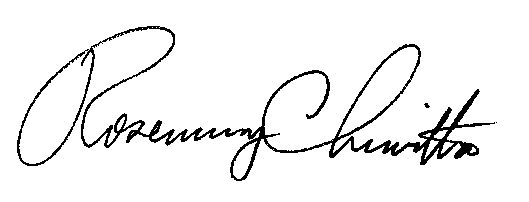 Rosemary ChiavettaSecretary(SEAL)ORDER ADOPTED:  March 11, 2021	 ORDER ENTERED:  March 11, 2021